МИНИСТЕРСТВО ОБРАЗОВАНИЯ, НАУКИ И МОЛОДЕЖНОЙ ПОЛИТИКИ НИЖЕГОРОДСКОЙ ОБЛАСТИГОСУДАРСТВЕННОЕ БЮДЖЕТНОЕ ПРОФЕССИОНАЛЬНОЕ ОБРАЗОВАТЕЛЬНОЕ УЧРЕЖДЕНИЕ«ВАРНАВИНСКИЙ ТЕХНОЛОГО-ЭКОНОМИЧЕСКИЙ ТЕХНИКУМ»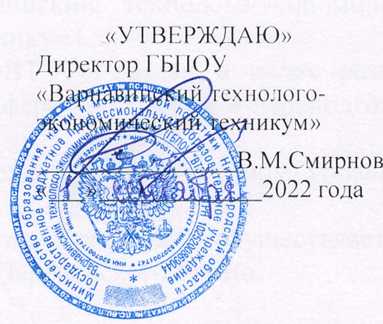 П О Л О Ж Е Н И ЕО ПАРТНЕРСКОМ СОВЕТЕ ГОСУДАРСТВЕННОГО БЮДЖЕТНОГО ПРОФЕССИОНАЛЬНОГООБРАЗОВАТЕЛЬНОГО  УЧРЕЖДЕНИЯ«ВАРНАВИНСКИЙ ТЕХНОЛОГО-ЭКОНОМИЧЕСКИЙ ТЕХНИКУМ»2022ОБЩИЕ ПОЛОЖЕНИЯНастоящее Положение о партнерском совете Государственного бюджетного профессионального образовательного учреждения «Варнавинский технолого-экономический техникум» (далее – Положение) разработано в соответствии с:Федеральным законом «Об образовании в Российской Федерации» от29.12.2012 №273-ФЗ;Уставом Государственного бюджетного профессионального образовательного учреждение «Варнавинский технолого-экономический техникум» (далее – ГБПОУ «ВТЭТ», Техникум).Партнерский совет ГБПОУ «ВТЭТ» создан в целях развития государственно-частного партнерства в сфере подготовки и переподготовки рабочих кадров и специалистов.Партнерский совет является коллегиальным органом управления деятельностью Техникума.Прекращение деятельности Партнерского совета осуществляется на основании решения большинства членов Партнерского совета.СОСТАВ ПАРТНЕРСКОГО СОВЕТАВ состав Партнерского совета входят:представители	организаций	(работодателей);представители районных органов, осуществляющих управление в сфере образования;Директор, заместители директора и работники Техникума;представители	общественных,	профессиональных	союзов	и организаций.Количественный	состав	Партнерского	совета	определяется	на первом заседании Партнерского совета.Организация	работы	по	формированию	Партнерского	совета возлагается на заместителя директора по УВР Техникума.Партнерский	совет	избирает	из	своего	состава	председателя Партнерского совета, его заместителя и секретаря.Изменение состава совета осуществляется на основании решения большинства членов Партнерского совета.Выход	из	Партнерского	совета	осуществляется	на	основании заявления члена Партнерского совета.ФУНКЦИИ ПАРТНЕРСКОГО СОВЕТАПартнерский совет:Обсуждает	и	утверждает	стратегию	развития	сотрудничества предприятий-работодателей и Техникума:условия, объемы подготовки кадров;степень	и	формы	участия	предприятий	в	подготовке квалифицированных кадров.Обсуждает	проект	контрольных	цифр	приема	обучающихся Техникума.Обсуждает вопросы разработки и внедрения образовательных программ с учетом потребностей предприятий-работодателей.Организует проведение экспертизы учебных планов и программ.Обсуждает проблемы и дает рекомендации по организации практической подготовки на базе предприятий работодателей.Анализирует и контролирует ход трудоустройства и закрепляемости выпускников на предприятиях работодателей.Принимает участие в разработке совместно со стратегическими партнерами перечней квалификационных требований к выпускникам Техникума по профессиям/специальностям образовательных программ и утверждает их работодателями.Обобщает опыт в рамках государственно-частного партнерства для трансляции в другие образовательные учреждения и средства массовой информации.Содействует формированию имиджа Техникума в Варнавинском районе.Принимает участие в организации, подготовке и проведении государственной итоговой аттестации выпускников.Обсуждает вопросы и принимает решения о стимулировании лучших обучающихся Техникума.Оказывает содействие в организации обучения и стажировки преподавателей на базе образовательных организаций высшего образования и предприятий.Вносит предложения по организации конкурсов, соревнований и других массовых мероприятий для обучающихся Техникума с установлением призового фонда.Инициирует совместные проекты на основе софинансирования и взаимной выгоды.3.15. Содействует развитию международных связей Техникума.ОРГАНИЗАЦИЯ ДЕЯТЕЛЬНОСТИ ПАРТНЕРСКОГО СОВЕТАПартнерский совет создается на следующих принципах:полномочность представителей сторон – членов Партнерского совета;равенство сторон и согласованность их целей;добровольность участия в социальном взаимодействии;решение вопросов на основе учета и максимального удовлетворения интересов всех субъектов согласительных процедур;прозрачность социального взаимодействия (право на получение и предоставление информации всеми сторонами взаимоотношений);регулярность проведения консультаций в ходе сотрудничества;ответственность сторон за принятые обязательства.Работа Партнерского совета строится на основе планов работы,составляемых в соответствии с задачами Партнерского совета.Для организации деятельности Партнерского совета создаются секции	по	профилям	подготовки	кадров,	которые	рассматривают,анализируют вопросы и докладывают на заседаниях Партнерского совета. Количество секций по направлениям подготовки кадров формируется в зависимости от потребностей предприятий.Решения Партнерского совета оформляются протоколом и носят рекомендательный характер.Контроль	за	выполнением	работы	Партнерского	совета осуществляет председатель Партнерского совета.На первом заседании Партнерского совета определяется регламент работы Партнерского совета.НОРМАТИВНО-ПРАВОВАЯ БАЗА ПАРТНЕРСКОГО СОВЕТАПоложение о Партнерском совете ГБПОУ «ВТЭТ».Программа подготовки кадров на базе Техникума для предприятий – членов Партнерского совета, в которой отражены сроки, объемы подготовки кадров по конкретным профессиям и специальностям, необходимые ресурсы, доля участия каждого партнера, пропорциональная запросу предприятия на подготовку кадров Техникума (программа рассчитана на 5-летний период).Соглашение о партнерстве между Техникума и каждым предприятием, входящим в Партнерский совет, сроком на 5 лет.По такому Соглашению Техникума обязуется:осуществлять подготовку рабочих кадров и специалистов с определенным набором квалификаций и качественных характеристик, заданных работодателем;вносить изменения и дополнения в учебные планы и рабочие программы с учетом специфики кадрового заказа конкретного предприятия;осуществлять позиционирование сильных сторон и преимуществ коллектива, тем самым мотивируя молодых людей на работу на конкретном предприятии;развивать корпоративную культуру предприятия, с которыми Техникум сотрудничает, путем встреч с руководителями и лучшими работниками предприятия, внедрения фирменной символики предприятия, проведения совместных мероприятий (конкурсов профессионального мастерства, посвящение в рабочие выпускников Техникума, спортивные мероприятия).Обязательства работодателя в рамках Соглашения могут включать:определение заказа (количественного и качественного) на подготовку кадров на базе Техникума;обязательства о приеме на работу выпускников Техникума;оказание помощи в оснащении материально-технической базы Техникума;участие специалистов предприятия в учебном процессе;предоставление производственных площадей для практической подготовки, стажировки.Приложениями к Соглашению оформляются дополнительные соглашения:о формировании перечня квалификационных требований;об организации практик и стажировок на предприятии;о реализации совместных, краткосрочных проектов.ПОДГОТОВКА И ПРОВЕДЕНИЕ ЗАСЕДАНИЙ ПАРТНЕРСКОГО СОВЕТА.Заседания Партнерского совета проводятся не реже одного раза в квартал. На них рассматриваются вопросы, включенные в план работы Партнерского	совета.	Внеплановые	вопросы	выносят	на	обсуждение Партнерского совета по согласованию с Председателем Партнерского совета.Отдельные секции Партнерского совета имеют право собираться вне плановых заседаний при возникновении необходимости.Оповещение членов Партнерского совета о времени и месте проведения заседаний, а также оформление протоколов заседаний осуществляет секретарь Партнерского совета.Работа по подготовке материалов и проектов решений к заседаниям Партнерского совета возлагается на секретаря и членов Партнерского совета.Материалы к очередному заседанию Партнерского совета готовит секретарь не позже, чем за 10 дней до заседания, куда входят:проект решения Партнерского совета;справку-информацию по обсуждаемым вопросам на Партнерском совете;другие материалы, необходимые для полного и всестороннего рассмотрения вопроса на заседании Партнерского совета.Вместе с проектом решения Партнерского совета члены Партнерского совета, ответственные за подготовку проекта решения, представляют секретарю Партнерского совета:тезисы основного доклада;список лиц, приглашенных на заседание Партнерского совета (фамилия, имя, отчество, занимаемая должность) с указанием выступающих и временем на их выступления.Заседание	Партнерского	совета	правомочно,	если	на	нем присутствует более половины членов Партнерского совета.Решение	считается	принятым,	если	за	него	проголосовало большинство присутствующих на заседании членов Партнерского совета.Организационное и техническое обеспечение работы Партнерского совета осуществляет Техникум и стратегические партнеры по согласованию.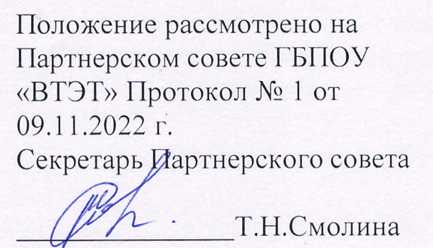 